Address 1Address 2Address 3Dear XXXXX,On behalf of the Parochial Church Council we would like to thank you for being a valued member of the congregation at St Mary’s Church and extend a big thank you for the support you give towards the church’s mission and ministry.  [Optional] It is great to have your support in the work that we carry out in this community doing XXX.  As you may be aware there is no national 'central pot' from which we can draw from to share our faith, serve our communities and routinely maintain our beloved Church. As such, we are fully funded by generous donations from our local community. A large percentage of this is supported by planned givers, this ensures regular income and enables our PCC to budget effectively and with confidence. In order to provide for all we do at St Mary’s we currently need to raise an additional £172 per week. 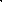 Our generous planned givers currently provide us with 40% of all income and have recently been asked to carefully consider reviewing their donations to help St Mary’s be better resourced. To help share the load we kindly ask you, as a committed member of our parish, to consider joining the Parish Giving Scheme (PGS).The PGS, which is backed by both our PCC and Bishop Martin, is a Direct Debit scheme allowing monthly, quarterly or annual donations. Simply by donating in this way we would benefit in the following ways:improves our cash flowreduces time spent on paperworkoffers you the opportunity to annually review your gift in line with inflationenables us to receive Gift Aid each month, uplifting eligible gifts by 25% Giving regularly to our church can make a big difference in helping us reach our target, ensuring our church is well resourced. The below table shows just how easy we could raise £40 per week by new donors joining the PGS.The enclosed PGS Gift Form explains how to join the Scheme and the leaflets should hopefully answer any further questions you may have. If you have any additional questions, please get in touch with XXXXX (email@emailaddress.com).We thank you for your continued generous support and for taking the time to read this letter. Your donations make a huge difference to our church and the work it does.YoursIncumbent								PGS Project LeaderDonors Giving this much per weekTotal (per week)4£1.25 £5.008£2.50£20.004£3.75£15.00                    Target                    Target£40.00